PERSON SPECIFICATION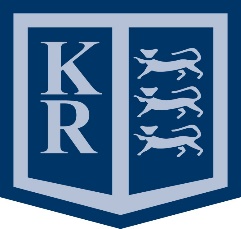 MINIMUM ESSENTIAL REQUIREMENTSMETHOD OF ASSESSMENTSkills and Language1.1 Ability to work effectively within a team environment,   understanding classroom roles and responsibilitiesApplication Form / Interview1.2 Ability to build effective working relationships with all pupils and colleaguesApplication Form / InterviewA Ability to promote a positive ethos and role model positive attributesApplication Form / Interview1.4 Good personal numeracy and literacy skillsApplication Form / Interview1.5 General understanding of school curriculum and other basic learning programmes/techniques (within specified age range/subject area)Application Form / Interview1.6 General awareness of inclusion, especially within a school settingApplication Form / Interview1.7 Effective use of ICT to support learningApplication Form / Interview1.8 Developing Self and others – Ability to question, and request right training and development that links to the post, to seek opportunities that add to skills and knowledge , to respond positively to opportunities that arise and to support others learning and share learning with othersApplication Form / Interview2  Experience/Qualifications/Training etc2.1 Minimum of 2 years’ experience of working with &/or caring for children within specified age range/learning need and/or NVQ2 or equivalent in teaching assistanceApplication Form / Interview2.2 Willingness to participate in relevant training and development opportunitiesApplication Form / Interview3 Work Related Circumstances – Professional Values & Practices3.1 High expectations of all pupils; respect for their social, cultural, linguistic, religious and ethnic background and a commitment to raising their educational achievementsApplication Form & Interview3.2 Ability to build and maintain successful relationships with pupils, treat them consistently, with respect and consideration and demonstrate concern for their development as learnersApplication Form & Interview3.3 Demonstrate and promote the positive values, attitudes and behaviour they expect from the pupils with whom they workApplication Form & Interview3.4 Ability to work collaboratively with colleagues and carry out role effectively, knowing when to seek help and adviceApplication Form & Interview3.5 Able to liaise sensitively and effectively with parents and carers recognising their role in pupil learningApplication Form & Interview3.6 Able to improve their own practice through observations, evaluations and discussion with colleaguesApplication Form & Interview